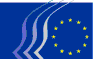 Evropski ekonomsko-socialni odborNAGRADA EESO ZA CIVILNO DRUŽBO 2015
PRAVILANagrajevanje odličnosti v pobudah civilne družbe_____________A)	Namen in splošni cilj nagrade za civilno družboNamen nagrade, ki se podeljuje vsako leto, je odlikovati in spodbujati pobude organizacij civilne družbe in posameznikov, ki močno prispevajo h krepitvi evropske identitete in povezovanja.Splošni namen nagrade je povečati ozaveščenost javnosti o prispevku organizacij civilne družbe in posameznikov k oblikovanju evropske identitete in državljanstva, pri čemer podpirajo skupne vrednote, na katerih temelji evropsko povezovanje.B)	Tema nagrade EESO za civilno družbo 2015: Boj proti revščiniKomisija je v sporočilu Ocena izvajanja strategije Evropa 2020 za pametno, trajnostno in vključujočo rast priznala, da se je EU odmaknila od cilja, da vsaj za 20 milijonov zmanjša število oseb, ki jim grozita revščina in socialna izključenost, ter da "zaenkrat ni nobenih znakov, ki bi kazali na hiter napredek pri odpravi tega stanja, saj bi lahko število ljudi, ki jih ogroža revščina, do leta 2020 znašalo okoli 100 milijonov. Razmere so se še posebej poslabšale v nekaterih državah članicah in so posledica povečanja močnega materialnega pomanjkanja in deleža gospodinjstev brez zaposlenih. Kriza je pokazala, da so potrebni učinkoviti sistemi socialnega varstva."Zato je še posebej pomembno, da se ena od glavnih vodilnih pobud strategije Evropa 2020, Evropska platforma za boj proti revščini in socialni izključenosti, preoblikuje in postane resnično središče razprav o socialnih pobudah in pobudah proti revščini v okviru strategije Evropa 2020 ter se v njenem okviru sprejemajo bolj odločni ukrepi. Prvotni namen platforme, ki je bila vzpostavljena leta 2010 in bo delovala do leta 2020, je bil, da se države članice, evropske institucije in najpomembnejši deležniki skupaj zavežejo k boju proti revščini in socialni izključenosti z vzpostavitvijo dinamičnega okvira za ukrepanje na treh prednostnih področjih pametne, trajnostne in vključujoče rasti. Vendar so doslej države članice v glavnem poudarjale finančna in ekonomska vprašanja. Zelo malo je poudarka na drugih ukrepih za zmanjšanje revščine, ki se ne nanašajo zgolj na zaposlovanje, in na razvoju celostne strategije na tem področju.Na mednarodni ravni nameravajo Združeni narodi na vrhu septembra 2015 oblikovati novo svetovno partnerstvo za izkoreninjanje revščine po vsem svetu in spodbujanje trajnostnega razvoja. S tem bo vzpostavljen nov, splošno veljaven model razvoja, ki temelji na človekovih pravicah in v središče postavlja ljudi ter združuje izkoreninjanje revščine in ohranjanje okolja na tak način, da se medsebojno krepita.EESO želi s podelitvijo nagrade za civilno družbo 2015 odlikovati pobude, ki jih izvajajo uradno registrirane organizacije civilne družbe in/ali posamezniki. Pobude bodo usmerjene v boj proti revščini v Evropi z izboljšanjem ekonomske in socialne vključenosti revnih ter prizadevanjem za zmanjševanje vse večjega tveganja za izpostavljenost revščini.Nagradni natečaj bo objavljen aprila ali maja 2015, podelitev nagrad pa bo 10. decembra 2015.C)	Pobude, ki se lahko potegujejo za nagradoGlede na to, da imajo akterji civilne družbe pomembno vlogo v boju proti revščini in blaženju posledic materialnega pomanjkanja, je poseben namen nagrade odlikovati pobude na področjih, kot so:socialna podpora, stanovanja, izobraževanje in zdravje,revščina med zaposlenimi,energetska revščina,revščina otrok,brezdomstvo,finančna izključenost in prekomerno zadolževanje ter sodelovanje z javnimi organi.D)	Kandidati, ki izpolnjujejo merilaNagrada EESO za civilno družbo se podeljuje organizacijam civilne družbe, ki so uradno registrirane v Evropski uniji in delujejo na lokalni, nacionalni, regionalni ali evropski ravni. Zanjo se lahko potegujejo tudi posamezniki.Organizacije civilne družbe so nedržavne organizacije, nastale na zasebno pobudo, njihovi člani pa glede na svoje interese aktivno sodelujejo pri oblikovanju javnih zadev, pri čemer se opirajo na svoje posebno znanje, sposobnosti in področje delovanja. Delujejo samostojno, članstvo pa pomeni prostovoljno zavezo državljanov, da bodo sodelovali pri delu in dejavnostih organizacije.V to opredelitev niso zajeti organi in strukture, ustanovljeni na podlagi zakona ali podzakonskega akta, v katerih je članstvo deloma ali popolnoma obvezno.Posamezniki pomenijo fizične osebe. Za nagrado se lahko potegujejo tudi državljani tretjih držav, če zakonito prebivajo na ozemlju EU.Kandidate (tako organizacije kot posameznike) za nagrado mora predlagati:eden ali več članov Evropskega ekonomsko-socialnega odbora alieden ali več nacionalnih ekonomsko-socialnih svetov ali podobnih institucij aliena ali več organizacij in mrež evropske civilne družbe.Evropske organizacije civilne družbe in posamezniki se ne morejo sami predlagati.Evropske organizacije so organizacije, ki imajo člane in sodelavce v več državah članicah, svoje dejavnosti pa usklajujejo na evropski ravni.Prijave, poslane neposredno na EESO, ne bodo upoštevane.Zaradi popolne preglednosti v postopku prijave in izbora člani ocenjevalne žirije in člani izbirne komisije ne smejo predlagati kandidatov za nagrado.E)	Postopek prijave kandidatovZa prijavo kandidata se izpolni obrazec, ki je na voljo na spletni strani EESO na naslednjem naslovu:www.eesc.europa.eu/civilsocietyprizePrijava mora vsebovati vse informacije, ki jih izbirna komisija potrebuje, da lahko:prvič, preveri, ali prijavljena organizacija civilne družbe ali posameznik izpolnjuje formalna merila za prijavo, indrugič, oceni dejanske zasluge organizacije civilne družbe ali posameznika z vidika teme in ciljev nagrade.Za lažje delo izbirne komisije se obrazec za prijavo in vsa spremna dokumentacija po možnosti pošljejo v francoskem ali angleškem jeziku.Kandidate obveščamo, da se v zvezi z nagrado uporablja člen 138 Uredbe (EU, Euratom) št. 966/2012 Evropskega parlamenta in Sveta z dne 25. oktobra 2012 o finančnih pravilih, ki se uporabljajo za splošni proračun Unije in razveljavitvi Uredbe Sveta (ES, Euratom) št. 1605/2002 (UL L 298, 26.10.2012, str. 1), ter členi 211–215 izvedbenih pravil. Kandidati bodo nagrado tako prejeli le, če izpolnjujejo pogoje iz navedenih finančnih pravil EU. Zato morajo izpolniti in podpisati naslednja obrazca:izjavo o merilih za izključitev in odsotnosti navzkrižja interesov (Priloga 1)obvestilo kandidatom o pravilih, ki se uporabljajo za nagrado civilne družbe (Priloga 2).Kandidati pred podelitvijo nagrade skupaj z ustreznimi dokazili pošljejo tudi izpolnjen obrazec za finančno identifikacijo in obrazec za pravne osebe, ki sta na voljo na spletnem mestu Evropa.http://ec.europa.eu/budget/contracts_grants/info_contracts/legal_entities/legal_entities_en.cfmhttp://ec.europa.eu/budget/contracts_grants/info_contracts/financial_id/financial_id_en.cfm.F)	Merila za podelitev nagradeIzbirna komisija bo pri oceni prijav, ki ustrezajo pogojem iz točke C (pobude, ki se lahko potegujejo za nagrado) in merilom iz točke D (kandidati, ki izpolnjujejo merila), upoštevala:1)	namen in splošni cilj nagrade, navedena v točki A;2)	učinek pobud z vidika:ciljne skupine (kategorije in število oseb, ki imajo od pobude koristi),narave prispevka k blaginji skupnosti,dolgoročnih posledic,trajnosti,evropske razsežnosti (geografska pokritost),spoštovanja človekovih pravic terrezultatov pri ozaveščanju o vprašanjih, povezanih z revščino;3)	raven odličnosti pobud z vidika:inovativnosti,ustvarjalnosti,edinstvenosti,sodelovanja oseb, ki se soočajo z revščino ali socialno izključenostjo tersposobnosti za izmenjavo primerov dobre prakse.Izbirno komisijo sestavljajo predsednik in oba podpredsednika EESO, predsedniki treh skupin (delodajalci, delojemalci in skupina raznih dejavnosti) ter generalni sekretar EESO.Izbirna komisija je odgovorna za končni izbor nagrajencev, pri čemer upošteva rezultate ocene, ki jo izvede tričlanska skupina ocenjevalcev, od katerih je vsaj eden neodvisni zunanji ocenjevalec.G)	Vrednost nagradeSkupna vrednost nagrade je 50 000 EUR. Nagradni sklad se lahko razdeli med največ pet nagrajencev, in sicer prvonagrajeni prejme 14 000 EUR, vsak od ostalih nagrajencev pa 9000 EUR. Odboru ni treba podeliti vseh petih nagrad.Nagrade se izplačajo prek bančnega nakazila v 30 dneh po podelitveni slovesnosti.H)	RokiRok za prijavo je 31. julij 2015 ob 23.59 (po srednjeevropskem času).Nagrajenci bodo o nagradi obveščeni do 13. novembra 2015.Slavnostna podelitev nagrade bo 10. decembra 2015.I)	Predložitev kandidaturUstrezno izpolnjen obrazec za prijavo se pošlje sekretariatu EESO po e-pošti na naslov:civilsocietyprize@eesc.europa.euALI z navadno pošto na naslov:European Economic and Social Committee (EESC)Communication DepartmentRue Belliard/Belliardstraat 99Office VMA2 5/521040 Bruxelles/BrusselBELGIQUE/BELGIËZa več informacij sta vam na voljo:Peter Lindvald Nielsen, vodja oddelka EESO za komuniciranjeTel.: + 32 (0)2 546 92 99aliAnna Comi, referentka za komuniciranje, tajništvo oddelka EESO za komuniciranjeTel.: + 32 (0)2 546 93 67Lahko pišete tudi na e-naslov: civilsocietyprize@eesc.europa.eu.Predlagatelji kandidatur in kandidati za nagrado bodo po elektronski pošti prejeli potrditev, da je bila njihova prijava pravočasno prejeta in ustrezno evidentirana. Prejeli bodo tudi obvestilo o roku za izbor nagrajencev.Odgovori na elektronska sporočila, ki so zanimivi tudi za druge kandidate, bodo objavljeni na zgoraj navedeni spletni strani EESO, posvečeni nagradi za civilno družbo, v rubriki Pogosta vprašanja._____________